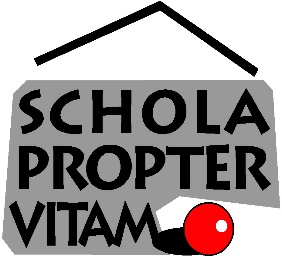 Důležité termínyStudijní volno je ve dnech 28. 4. 2022 až 20. 5. 2022 mimo dnů didaktických testů společné části MZ a dnů písemných a praktických zkoušek profilové části. Délka studijního volna je nejméně 5 dnů, které nemusí souvisle navazovat. Volné dny přesahující stanovených 5 dnů jsou konzultační dny.Řádné termínyPísemné zkoušky společné části dle JZZ 
od 7. 4. 2022 do 8. 4. 2022Didaktické testy společné části 
od 2. 5. 2022 do 15. 5. 2022Praktická zkouška z odborných předmětů - Hotelnictví
od 26 .4. 2022 do 27.4.2022Ústní zkoušky profilová i společná část – Veřejnosprávní činnost
od 23. 5. 2022 do 25. 5. 2022Ústní zkoušky profilová i společná část - Hotelnictví
od 23. 5. 2022 do 25. 5. 2022Mgr. Petra Hanáčková, MBAŘeditelka školy